МУНИЦИПАЛЬНОЕ КАЗЕННОЕ ОБЩЕОБРАЗОВАТЕЛЬНОЕ УЧРЕЖДЕНИЕ «НАЧАЛЬНАЯ ОБЩЕОБРАЗОВАТЕЛЬНАЯ ШКОЛА № 22»                                             ПРИКАЗ  29.08.2017 г.                                                                             № 22/02-1х. СадовыйО продолжительности рабочего времени (норме часов педагогической работы за ставку заработной платы), режиме рабочего времени педагогических работников МКОУ НОШ № 22В соответствии со статьей 333 Трудового кодекса Российской Федерации, приказом министерства образования и науки Российской Федерации от 24 декабря 2010 года № 2075 «О продолжительности рабочего времени (норме часов педагогической работы за ставку заработной платы) педагогических работников», приказом министерства образования и науки Российской Федерации от 27 марта 2006 года № 69 «Об особенностях режима рабочего времени и времени отдыха педагогических и других работников»,  от приказом министерства образования Ставропольского края  от 30 августа 2013 года № 786-пр  «О продолжительности рабочего времени (норме часов педагогической работы за ставку заработной платы) педагогических работников государственных бюджетных, казенных, автономных образовательных учреждений Ставропольского края»ПРИКАЗЫВАЮ:1. Утвердить положение о продолжительности рабочего времени (норме часов педагогической работы за ставку заработной платы), режиме рабочего времени педагогических работников МКОУ НОШ № 22.2. Согласовать с представительными профсоюзными органами организации положение о продолжительности рабочего времени (норме часов педагогической работы за ставку заработной платы), режиме рабочего времени педагогических работников.	3.   Настоящий приказ вступает в силу со дня его подписания.4. Контроль исполнения настоящего приказа оставляю за собой.Директор МКОУ НОШ № 22 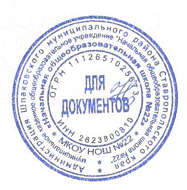 Н.Л. Шеховцова